ELECTRICIDAD BÁSICACRUCIGRAMA

Instructor. Andrés Felipe Rivas Sánchez.

Apreciado aprendiz de electricidad básica. A continuación te enfrentaras a uno de los pasatiempos más clásicos de la historia de los juegos didácticos, “el crucigrama” este te permitirá evidenciar los aprendizajes desarrollados en clase. 

Animo, porque jugando es que se aprende!!!!!!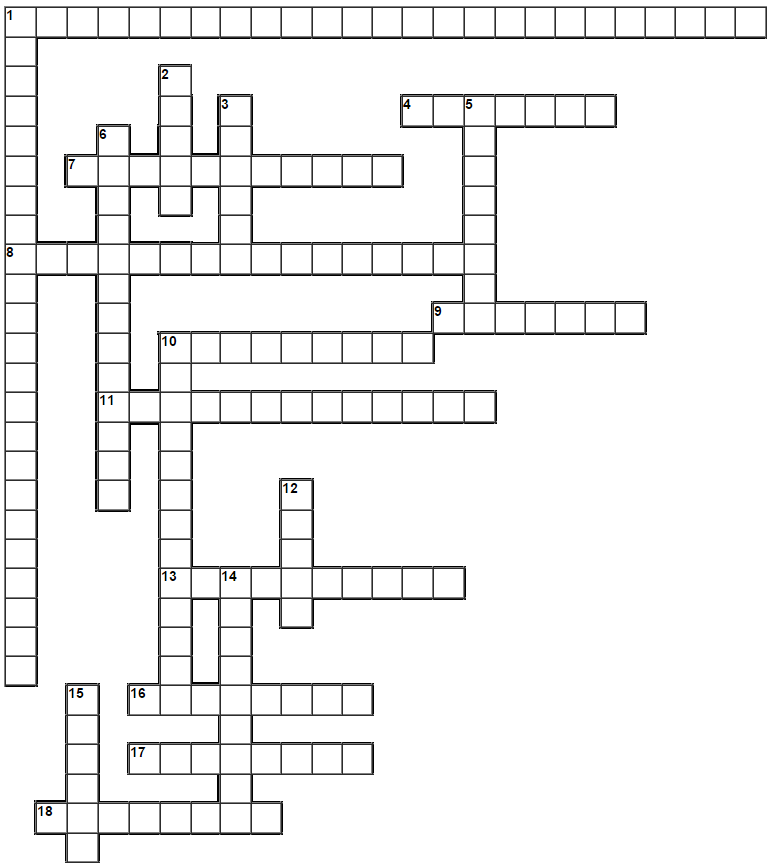 